Registration fee:Form No:………………………………..SHRI JAGDISHPRASAD JHABARMAL TIBREWALA UNIVERSITY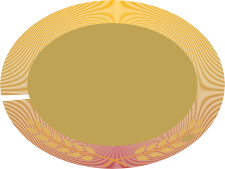 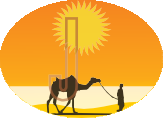 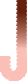 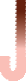 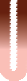 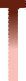 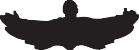 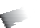 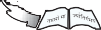 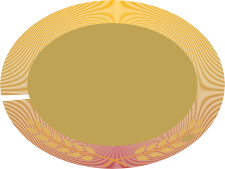 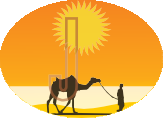 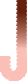 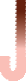 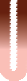 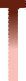 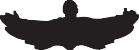 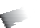 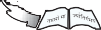 Conducted by- Shri Rajasthani Seva Sangh (Mumbai)UGC Approved Estd: As per Act No: F2(5)Vidhi/2/2009, Govt. of Rajasthan Vidyanagari, Jhunjhunu-Churu Road, P.O.-Chudela, Jhunjhunu, Rajasthan 333010Tel: 8104883378, 9667979311 Website: www.jjtu.ac.in, Email: admission@jjtu.ac.in, enquiry@jjtu.ac.inA d m i s s i o n R e g i s t r a t i o n F o r m S e s s i o n 2 0 2 3 - 2 4(Fill up in Block letters only)Course:	Name of the ApplicantFather's NameMother's NameSubject:	Date Of Birth (DD-MM-YYYY)Present AddressPhone No. with STD CodeParentsPhoneNo.EmailPermanentAddress:AadharCardNo./PANNo./RationCardNo.MobilePIN:Weather Applicant belongs to SC/ST/OBC/PH/EX-Military Man/Other-Yes	NoQualificationGender-MaleFemaleMigrationYes	NoT.C	Yes	NoC.C	Yes	NoHostel facility required (Yes/No):	Well furnished separate hostel for boys & girls (first come first serve basis).Note:Course Fees and Hostel Fees as per University norms.Submit self-attested photocopies of Mark-Sheets and certificates along with application form.Submit two latest passport size color photo along with registration form.Registration fee is non-refundable in case of cancellation of admission.DECLARATIONI	Son/Daughter	hereby declareThat all above information is true and correct to the best of my knowledge. If any information found false, University shall be free to cancel my admission. All rules of the University will be followed by me. I will not involve in any unlawful activity.Place	Signature of Parents/GuardianDate	Signature of the CandidateFor office use onlyID Number:…………………….Registration Amount 1000/-Date:……./………/……….	Signature Registrar OfficeExamYear of PassingBoard/UniversityPercentageSubjectSecondarySr. SecondaryGraduationP.G.